ПРИЛОГ 1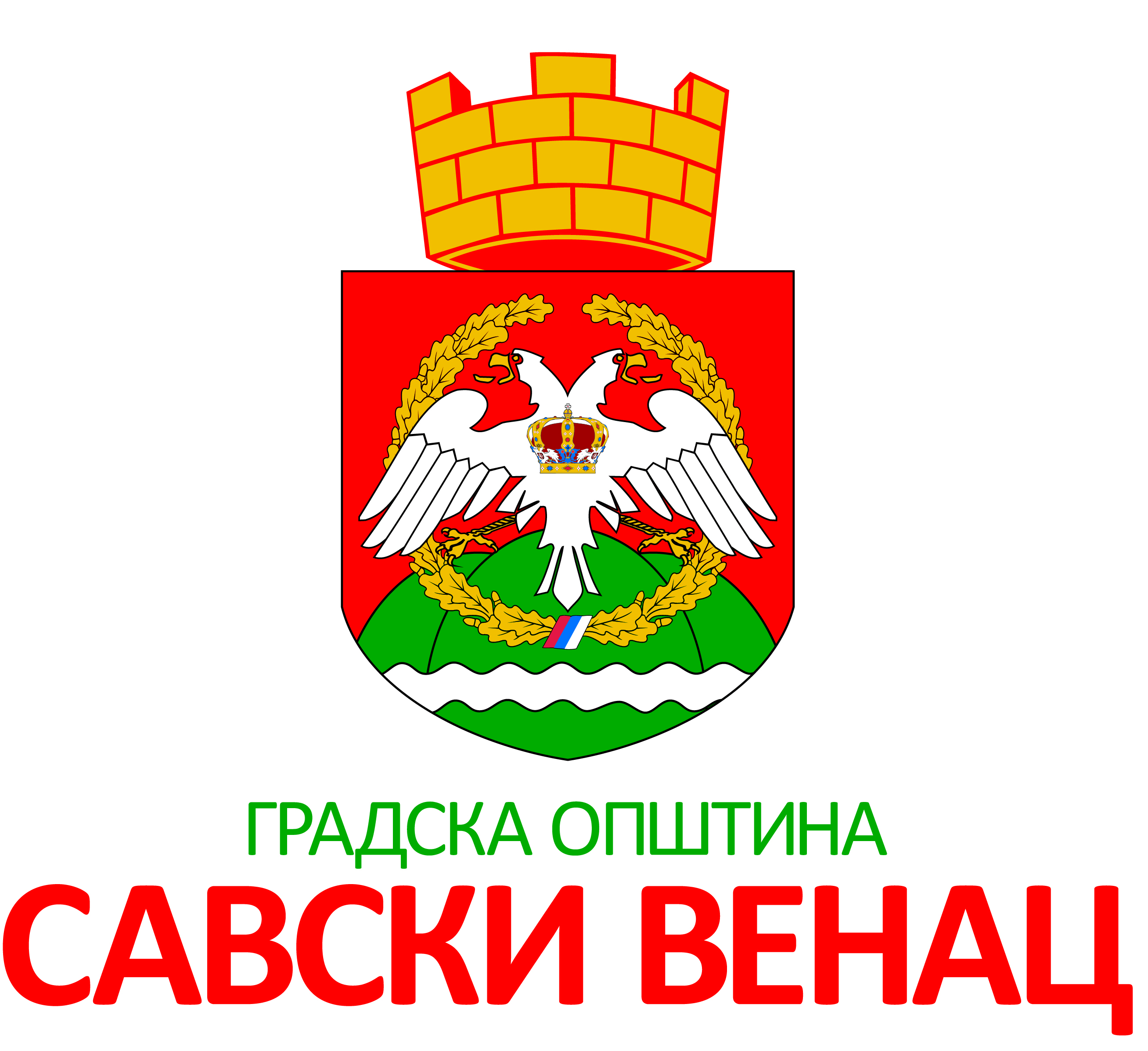 ПРИЈАВА1. ЛИЧНИ ПОДАЦИ	2. МЕРА/ПАКЕТИ МЕРА ЗА КОЈЕ СЕ ПРИЈАВЉУЈЕТЕ Крајњи корисници имају могућност да се пријаве за примену максимално две појединачне мерe енергетске санације или за један од пакета мера. Мере под тач. 7) и 10) се не убрајају у појединачне мере јер нису предвиђене за самосталну примену.2.1. ПОЈЕДИНАЧНА МЕРА ЗА КОЈУ СЕ ПРИЈАВЉУЈЕТЕ Удео бесповратних средстава за примену појединачне мере/мера износи највише 50% од укупне вредности инвестиције. Крајњи корисник који станују у породичној кући има право да се пријави  за максимално две појединачне мере из тач. 1)-6), 8) и 9) из одељка I. Јавног позива. Уз једну од мера под тач. 4) или 5) или 6) за коју се пријави, крајњи корисник има право да се пријави додатно и за меру 7).Крајњи корисник који станују у стану има право да се пријави за максимално две појединачне мере из тач. 1), 4) и 6)  из одељка I. Јавног позива.Уз једну од мера под тач. 1)-6) или 8) за коју се пријави, крајњи корисник има право да се пријави додатно и за меру 10) ако је Прилогом 2 предвиђена израда техничке документације.Табела 1. Списак појединачних мера енергетске санације (заокружити редни број изабране мере/мера)*За  меру из тачке 7) се може конкурисати искључиво заједно са неком од појединачних мера под тачком 4) или 5) или 6) или пакета који садржи наведене мере. Мера ће се суфинансирати са уделом до 50% бесповратних средстава ако се примењује са неком од наведених појединачних мера. **За меру из тачке 10) се може конкурисати само заједно са неком од појединачних мера под тач. 1)-6) или тачком 8) и у оквиру пакета мера, под условом да је у складу са Прилогом 2. неопходна израда техничке документације ради издавања акта којим се одобрава извођење радова. Мера ће се суфинансирати са уделом до 50% бесповратних средстава ако се примењује са неком од наведених појединачних мера. 2.2. ПАКЕТ МЕРА ЗА КОЈИ СЕ ПРИЈАВЉУЈЕТЕ Крајњи корисници који станују у породичним кућама имају право да се пријаве за један од пакета мера из Табеле 2. Уз једну од мера под тач. 4) или 5) или 6) коју заокружи крајњи корисник има право да заокружи и меру 7).Уз једну од мера под тач. 1)-6) или 8) коју заокружи крајњи корисник има право да заокружи и меру 10) ако је то предвиђено у Прилогу 2.Табела 2. Списак пакета са припадајућим мерама (заокружити редни број пакета и редне бројеве мера које примењујете у оквиру изабраног пакета) – пријава само за породичне куће*За  меру из тачке 7) се може конкурисати искључиво заједно са неком од појединачних мера под тачком 4) или 5) или 6) или пакета који садржи наведене мере. Мера ће се суфинансирати са уделом до 50% бесповратних средстава ако се примењује са неком од наведених појединачних мера или одговарајућим уделом у случају примене основног, стандардног или напредног пакета. **За меру из тачке 10) се може конкурисати само заједно са неком од појединачних мера под тач. 1)-6) или тачком 8) и у оквиру пакета мера, под условом да је у складу са Прилогом 2 неопходна израда техничке документације ради издавања акта којим се одобрава извођење радова. Мера ће се суфинансирати са уделом до 50% бесповратних средстава ако се примењује са неком од наведених појединачних мера или одговарајућим уделом у случају примене основног, стандардног или напредног пакета. 3. ТРЕНУТНО СТАЊЕ ВАШЕ КУЋЕ/СТАНАДатум:  _____ /_____ / 2023. године.			Потпис подносиоца захтева									__________________________		1.Име и презиме2.Број личне карте 3.Адреса4Број телефона фиксни5.Број телефона мобилни1)заменa спољних прозора и врата и других транспарентних елемената термичког омотача са одговарајућим термичким својствима према негрејаним просторијама, ЗА ПОРОДИЧНЕ КУЋЕ И СТАНОВЕ2)постављање и набавка материјала за  термичку изолацију зидова, подова на тлу и осталих делова термичког омотача према негрејаном простору, осим термичке изолације за таваницу и испод кровног покривача за ПОРОДИЧНЕ КУЋЕ3)постављање и набавка материјала за термичку изолацију таванице и испод кровног покривача ЗА ПОРОДИЧНЕ КУЋЕ4)замена постојећег грејача простора на чврсто гориво, течно гориво или електричну енергију (котао или пећ) ефикаснијим котлом на природни гас, за ПОРОДИЧНЕ КУЋЕ И СТАНОВЕ5)замена постојећег грејача простора на чврсто гориво, течно гориво или електричну енергију (котао или пећ) ефикаснијим котлом на биомасу, ЗА ПОРОДИЧНЕ КУЋЕ6)уградња топлотних пумпи ЗА ПОРОДИЧНЕ КУЋЕ И СТАНОВЕ7)*замена постојеће или уградња нове цевне мреже, грејних тела и пратећег прибора ЗА ПОРОДИЧНЕ КУЋЕ И СТАНОВЕ8)уградња соларних колектора у инсталацију за централну припрему потрошне топле воде ЗА ПОРОДИЧНЕ КУЋЕ9)уградња соларних панела и пратеће инсталације за производњу електричне енергије за сопствене потребе, уградње двосмерног мерног уређаја за мерење предате и примљене електричне енергије и израде неопходне техничке документације и извештаја извођача радова на уградњи соларних панела и пратеће инсталације за производњу електричне енергије који су у складу са законом неопходни приликом прикључења на дистрибутивни систем. Снага соларних панела не може бити већа од одобрене снаге мерног места, која је наведена у рачуну за утрошену електричну енергију, а  максимално до и једнако 10,8 kW ЗА ПОРОДИЧНЕ КУЋЕ10)**Израда техничке документације у складу са Прилогом 2IIОСНОВНИ ПАКЕТ МЕРА (Максимални удео бесповратних средстава до 55%)Обухвата примену најмање две мере из тач. 1), 2) и 3)  уз примену тачке 10) уколико је предвиђена Прилогом 21)заменa спољних прозора и врата и других транспарентних елемената термичког омотача са одговарајућим термичким својствима према негрејаним просторијама, 2)постављање и набавка материјала за  термичку изолацију зидова, подова на тлу и осталих делова термичког омотача према негрејаном простору, осим термичке изолације за таваницу и испод кровног покривача 3)постављање и набавка материјала за термичку изолацију таванице и испод кровног покривача10)**Израда техничке документације у складу са Прилогом 2IIIIСТАНДАРДНИ ПАКЕТ МЕРА (Максимални удео бесповратних средстава до 60%)Примена мера Основног пакетаи 4) или 5) или 6)и/или 7) уз примену тачке 10) уколико је предвиђена Прилогом 21)заменa спољних прозора и врата и других транспарентних елемената термичког омотача са одговарајућим термичким својствима према негрејаним просторијама2)постављање и набавка материјала за  термичку изолацију зидова, подова на тлу и осталих делова термичког омотача према негрејаном простору, осим термичке изолације за таваницу и испод кровног покривача за 3)постављање и набавка материјала за термичку изолацију таванице и испод кровног покривача4)замена постојећег грејача простора на чврсто гориво, течно гориво или електричну енергију (котао или пећ) ефикаснијим котлом на_гас 5)замена постојећег грејача простора на чврсто гориво, течно гориво или електричну енергију (котао или пећ) ефикаснијим котлом на биомасу6)уградња топлотних пумпи 7)*замена постојеће или уградња нове цевне мреже, грејних тела и пратећег прибора 10)**Израда техничке документације у складу са Прилогом 2IIIIIIНАПРЕДНИ ПАКЕТ МЕРА (Максимални удео бесповратних средстава до 65%)Примена мера Основног и Стандардног пакета и 8) и/или 9)уз примену тачке 10) уколико је предвиђена Прилогом 21)заменa спољних прозора и врата и других транспарентних елемената термичког омотача са одговарајућим термичким својствима према негрејаним просторијама, 2)постављање и набавка материјала за  термичку изолацију зидова, подова на тлу и осталих делова термичког омотача према негрејаном простору, осим термичке изолације за таваницу и испод кровног покривача 3)постављање и набавка материјала за термичку изолацију таванице и испод кровног покривача4)замена постојећег грејача простора на чврсто гориво, течно гориво или електричну енергију (котао или пећ) ефикаснијим котлом на_гас 5)замена постојећег грејача простора на чврсто гориво, течно гориво или електричну енергију (котао или пећ) ефикаснијим котлом на биомасу6)уградња топлотних пумпи7)*замена постојеће или уградња нове цевне мреже, грејних тела и пратећег прибора8)уградња соларних колектора у инсталацију за централну припрему потрошне топле воде9)уградња соларних панела и пратеће инсталације за производњу електричне енергије за сопствене потребе, уградње двосмерног мерног уређаја за мерење предате и примљене електричне енергије и израде неопходне техничке документације и извештаја извођача радова на уградњи соларних панела и пратеће инсталације за производњу електричне енергије који су у складу са законом неопходни приликом прикључења на дистрибутивни систем. Снага соларних панела не може бити већа од одобрене снаге мерног места, која је наведена у рачуну за утрошену електричну енергију, а  максимално до и једнако 10,8 kW 10)**Израда техничке документације у складу са Прилогом 2Површина породичне куће/стана у квадратним метрима Број корисника који станује у објектуПостојеће стање у погледу термичке изолације објекта  (заокружити редни број):Спољни зидови и кров без термичке изолације Спољни зидови без а кров са термичком изолацијом Спољни зидови са а кров без термичке изолацијеСпољни зидови и кров са термичком изолацијомПостојећи начин грејања, за примену мера која се односи на замену постојеће пећи или котла под тач. 4), 5) или 6), (заокружити редни број):Угаљ/ лож уље,/мазут Електрична енергијаДрвоПриродни гасПелетДаљинско грејањеДруго (уписати)Потрошна вода за домаћинство се греје на, само за меру из тачке 8) која се односи на уградњу соларних колектора, (заокружити редни број) :Угаљ/ лож уље,/мазут Електрична енергијаДрвоПриродни гасПелетДаљинско грејањеДруго (уписати)Постојећи прозори на вашем објекту, за примену мере из тачке 1) која се односи на замену столарије (заокружити редни број):Прозор са дрвеним профилом Прозор са челичним профилом